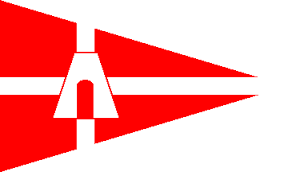 Rhodes 19 Summer SeriesJune 22nd – Aug 17th Sailing InstructionsRULESThe regatta will be governed by the rules as defined in The Current Racing Rules of Sailing.﻿﻿NOTICES TO COMPETITORSNotices will be mentioned during the Skippers Meeting of that day of racing.CHANGES TO THE SAILING INSTRUCTIONSAny change to the sailing instructions will be announced at the Skippers Meetings. SCHEDULE OF RACESFriday, June 22nd 	1700  			Skippers Meeting/Racing to FollowFriday, July 06th 	1700			Skippers Meeting/Racing to FollowFriday, July 20th 	1700			Skippers Meeting/Racing to FollowFriday, Aug 3rd 	1700			Skippers Meeting/Racing to FollowFriday, Aug 17th 	1700			Skippers Meeting/Racing to Follow**Awards will be presented after Racing on Aug 17th***CLASS FLAGSClass flag will be a Blue FlagTHE COURSESThe Course to be sailed that Day will be presented on a white board at the Skippers MeetingMARKSOrange, round Buoy/Tetrahedrons, Navigational buoys or moored boats will be used for marks of the course. THE START The starting line will be between a staff displaying an orange flag and a buoy off the Port side of the R/C boat . T-Dock or Beach7.1  Starts will be a 3 min sequence. THE FINISH The finishing line will be between a staff displaying an orange flag on the race committee vessel, T-Dock or beach and a buoy off the port side of the R/CPROTESTS AND REQUESTS FOR REDRESSProtest will be performed by the “5 Min Justice” in the East Room after racing that Evening.SCORING The series will be using the LOW point Scoring System. Minimum of 8 races will qualify a Boat to be counted towards the final results. If less than 5 races have been completed there will be no Throw outs.  If 5 to 10 races have    been completed 1 throw out may be allowed.  If 10 – 15 races have been completed a total of 2 throw out will be allowed.  If 15- 20 races are completed a total of 3 throw out will be allowed.  If 20 or more races have been completed, a total of 4 throw outs will be allowed. The winner will be determined at the end of racing on Aug 17th. The competitor’s total amount of all scores from the series will determine the winnerTIME LIMIT  All competitors will have 10mins to finish after the First place boat has crossed the finish line.  Competitors not finishing within 10mins will be scored in place.AWARDSThe Top Three finishers will be awarded Prizes.  Top Female Skipper, Oldest Skipper and Youngest Skipper will be awarded a Prize